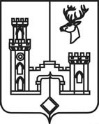 СОВЕТ НАРОДНЫХ ДЕПУТАТОВРАМОНСКОГО МУНИЦИПАЛЬНОГО РАЙОНАВОРОНЕЖСКОЙ ОБЛАСТИРЕШЕНИЕОт 30.01.2020 № 418             р.п. РамоньОб исполнении плана работы      Совета народных депутатов Рамонского муниципального района Воронежской области за  2019 год  В соответствии с Федеральным законом 06.10.2003г. №131-ФЗ «Об общих принципах организации местного самоуправления в РФ» и в целях коллегиальной выработки решений по вопросам, входящим в компетенцию представительного органа местного самоуправления муниципального района  Совет народных депутатов Рамонского муниципального района Воронежской области  р е ш и л:1. Отчетный доклад об исполнении плана работы  Совета народных депутатов Рамонского муниципального района Воронежской области за 2019 год утвердить  (Отчетный доклад прилагается).2. Опубликовать настоящее решение в официальном издании органов местного самоуправления  Рамонского муниципального района Воронежской области «Муниципальный вестник».Председатель Совета народных депутатов               муниципального района                                                      О.В. Гладнева    Приложение к решению Совета народных депутатов Рамонского муниципального района Воронежской области От 30.01.2020 № 418Отчетный докладоб исполнении плана работы Совета народных депутатов Рамонского муниципального района Воронежской области за 2019 годДеятельность Совета народных депутатов Рамонского муниципального района Воронежской области (далее – Совет народных депутатов муниципального района) в 2019 году осуществлялась в соответствии с утвержденным депутатами планом. Всего в  2019 году было проведено 8 заседаний Совета народных депутатов на которых принято 80 решений, в т.ч. 28 нормативно-правового характера, 16 - по организационным вопросам деятельности Совета народных депутатов, остальные - по вопросам развития местного самоуправления. Для обсуждения проектов муниципальных правовых актов с участием жителей района по вопросам местного значения таких как: о принятии бюджета района, а также об утверждении отчета о его исполнении, о внесении изменений и дополнений в Устав Рамонского муниципального района Советом народных депутатов были  организованы и проведены ряд публичных слушаний (три).  В соответствии с пунктом 1 части 4 статьи 35 Федерального закона от 06.10.2003г. №131-ФЗ «Об общих принципах организации местного самоуправления в Российской Федерации» и районным Уставом представительный орган Рамонского муниципального района состоит из глав поселений, входящих в состав муниципального района, и из депутатов представительных органов указанных поселений, избираемых представительными органами поселений из своего состава в соответствии с равной,  независимо от численности населения поселения нормой представительства. В связи с досрочным прекращением полномочий главы Горожанского сельского поселения Томашовой В.В. и избранием из состава депутатов сельского поселения нового главы Фильчукова Владимира Алексеевича в составе районного Совета народных депутатов и, соответственно, в  постоянной комиссии Совета по регламенту, депутатской этике и законности прошла ротация. В соответствии с регламентом работы Совета народных депутатов проекты решений  рассматривались на заседаниях постоянных комиссий по вопросам компетенции. В прошедшем году состоялось 16 таких заседаний. Наиболее активно работали комиссии по регламенту, депутатской этике и законности (6 заседаний) и  по бюджету, финансам  и налогам ( 4 заседания).  С целью осуществления контроля за деятельностью администрации муниципального района и её органов, а также  деятельностью районных служб,  на заседаниях  Совета народных депутатов муниципального района  в течение отчетного года была заслушана  информация должностных лиц по следующим вопросам: - «О результатах деятельности главы Рамонского муниципального района, деятельности администрации муниципального района, в том числе о решении вопросов, поставленных Советом народных депутатов муниципального района за отчетный период»;- «О работе с обращениями граждан, поступившими в органы местного самоуправления муниципального района»;- «О состоянии преступности и охране общественного правопорядка на территории района за 2018 год»;- «О работе административной комиссии Рамонского муниципального района в 2018 году»;- «О ходе весенне-полевых работ в сельскохозяйственных предприятиях района и задачах по наращиванию производства основных видов сельскохозяйственной продукции в текущем году»;- «Об организации работы по опеке и попечительству на территории района»;-  «Об осуществлении мер  по противодействию коррупции в границах муниципального района»;- «Об организации и обеспечении отдыха детей в 2019 году»;- «О медицинском обслуживании населения Рамонского района»; - «О градостроительной деятельности на территории муниципального района»;- «О состоянии архивного дела в Рамонском муниципальном районе»;- «О ходе подготовки образовательных учреждений района к новому учебному году»;-  «О готовности к отопительному периоду 2019-2020гг.»;- «О создании условий для развития туризма на территории Рамонского муниципального района»;- «Об итогах работы  аграрного комплекса Рамонского района за 2019 год».В целях совершенствования стиля и методов работы Совета народных депутатов в отчетном периоде (16 июля) состоялось выездное заседание Совета народных депутатов в рамках контрольных мероприятий за реализацией Национальных проектов на территории муниципального района с посещением следующих объектов: - капитальный ремонт  Лопатинского сельского Дома культуры Березовского сельского поселения;- строительство Детского сада в р.п. Рамонь;- благоустройство дворовой территории по ул. Юбилейной р.п. Рамонь;- строительство школы в. Ямное.В рамках работы депутатов   Совета народных депутатов с избирателями в период «летних депутатских каникул» в поселениях были организованы и проведены встречи с населением, приемы граждан по личным вопросам главой муниципального района и главой (администрации) поселения с участием заместителя председателя СНД муниципального района, руководителя общественной приемной губернатора. По результатам таких встреч должностным лицам администрации муниципального района даны соответствующие поручения, которые состоят на контроле в администрации.	Все районные депутаты также принимают участие в расширенных заседаниях Советов народных депутатов поселений муниципального района по вопросу заслушивания отчета главы поселения о результатах своей деятельности и деятельности администрации поселения на соответствующей территории. Депутатами дается оценка деятельности главы поселения за отчетный период, рассматриваются обращения  жителей  по решению вопросов местного значения, которые позволяют  в дальнейшем принимать решения с учетом мнения населения. В течение отчетного периода постоянно оказывалась правовая и методическая помощь органам местного самоуправления поселений муниципального района (разработано 47 модельных нормативных правовых акта,   в том числе по внесению изменений и дополнений в Уставы поселений и юридическому сопровождению в органы юстиции для их дальнейшей регистрации). Практическая помощь поселениям, связанная с нормотворчеством, будет оказываться и в дальнейшем.Уважаемые депутаты!В заключении хотелось бы сказать, что 2020 год – год выборов депутатов областной Думы и в органы местного самоуправления во всех поселениях муниципального района. В сентябре пройдет ротация в районном Совете народных депутатов. Вы все являетесь самыми активными и авторитетными представителями от ваших поселений и ваше участие в избирательном процессе играет очень важную роль. Собственно,  проведение встреч с избирателями, информирование населения о развитии района, о деятельности районного Совета народных депутатов, является частью работы депутата. Прошу принять активное участие в избирательной кампании 2020 года.За 5 лет работы 6 созыва депутатов СНД принято много важных для района решений, способствующих его развитию, у нас сформировался боевой коллектив единомышленников и мне  хотелось бы пожелать вам принять участие в выборах  и, конечно, победить!Спасибо всем за совместную работу!